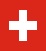 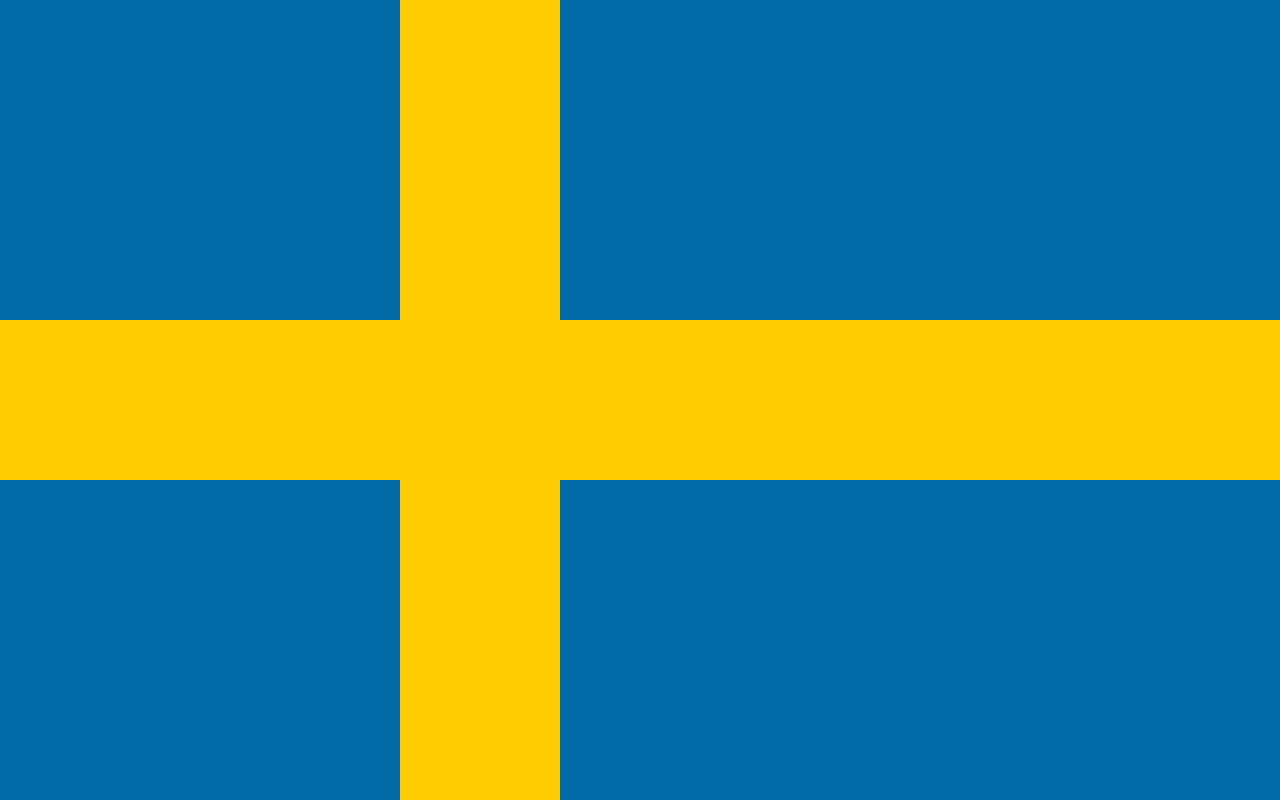 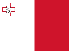 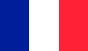 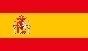 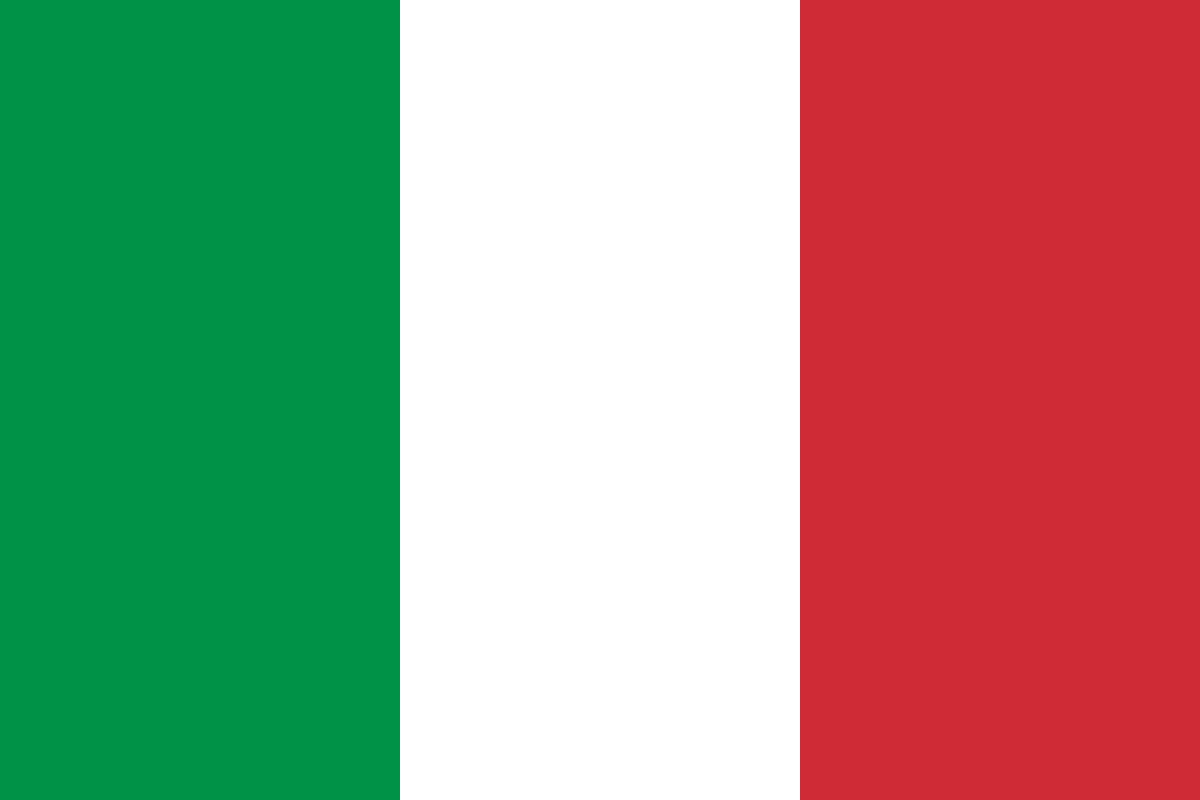 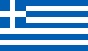 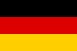 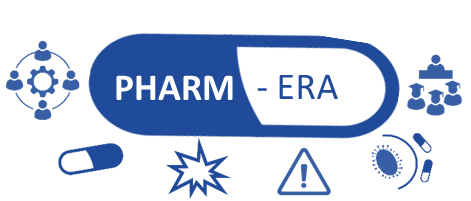 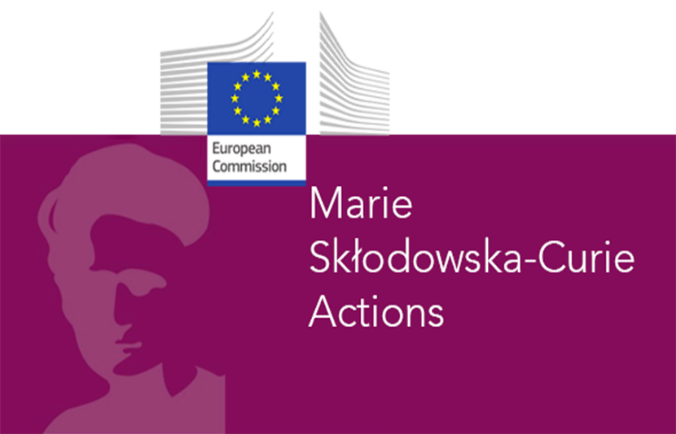 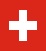 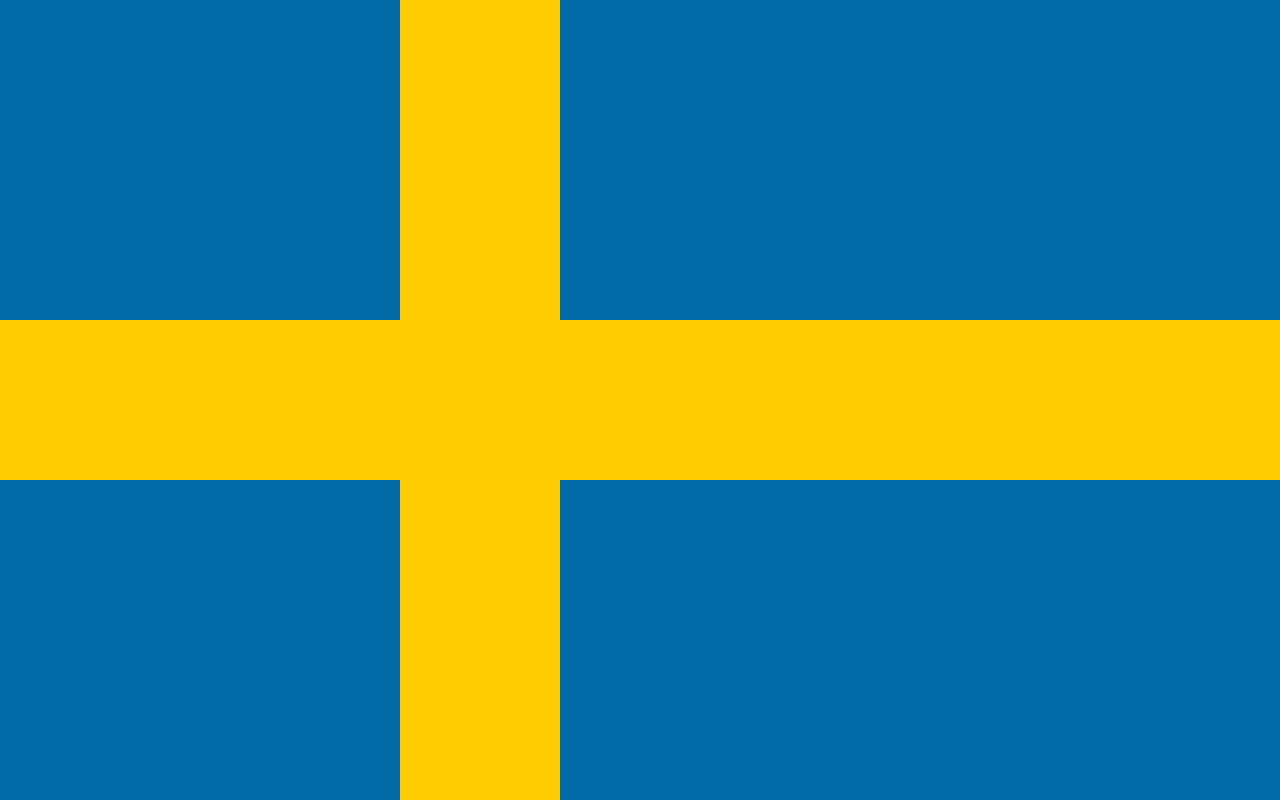 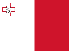 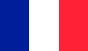 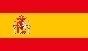 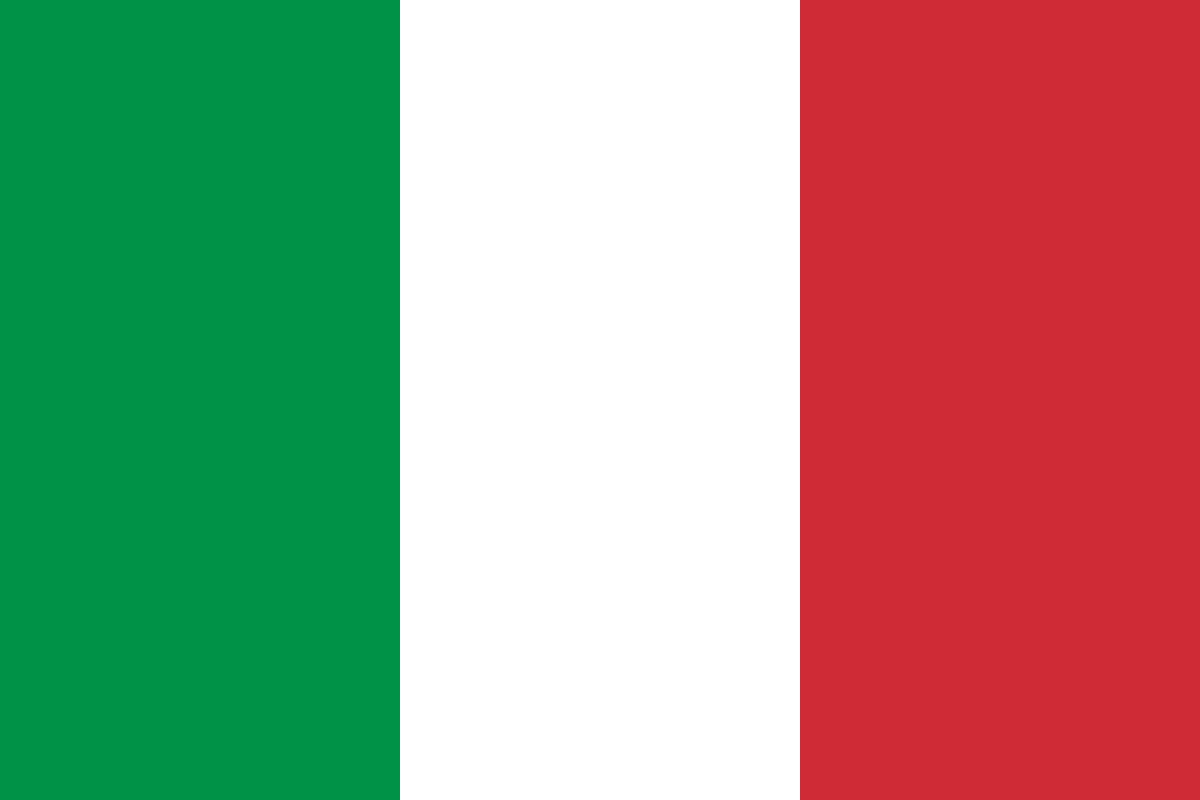 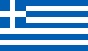 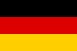 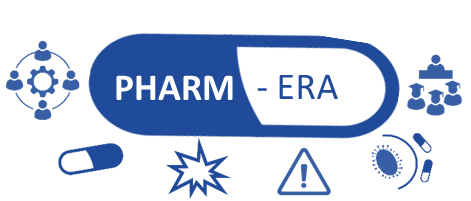 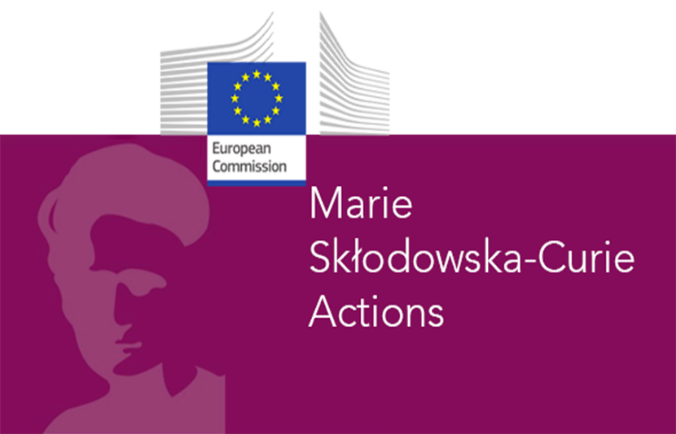 Applicant first nameApplicant last nameYear of master degree completionUniversity & lab of master degreeTitle of master degreeDescribe here in which country/ies you studied, worked and lived since September 2021Indicate which Pharm-ERA PhD position you are applying for. Please rank positions in case of multiple applicationFirst referee – indicate laboratory + emailSecond referee – indicate laboratory + email